БОЙОРОҠ			          №   03             ПОСТАНОВЛЕНИЕ09 март 2021 йыл				                        09 марта 2021 годаО внесении изменений в постановление администрации сельского поселения Раевский сельсовет муниципального района Давлекановский район от 28 декабря 2018 года № 35/18 Административный регламент предоставления муниципальной услуги «Предоставление земельных участков гражданам однократно и бесплатно для индивидуального жилищного строительства, находящихся в муниципальной собственности поселения»Рассмотрев протест прокурора Давлекановского района, руководствуясь ст.ст. 14, 48 Федерального закона от 06.10.2003 № 131-ФЗ «Об общих принципах организации местного самоуправления в РФ», постановляю:1.Внести в Административный регламент предоставления муниципальной услуги «Предоставление земельных участков гражданам однократно и бесплатно для индивидуального жилищного строительства, находящихся в муниципальной собственности поселения, утвержденный постановлением главы сельского поселения Раевский сельсовет муниципального района Давлекановский район от 28 декабря 2018 года № 35/18 (далее – Административный регламент) следующие изменения:1.1.Наименование Административного регламента изложить в следующей редакции: Административный регламент по предоставлению муниципальной услуги администрацией сельского поселения Раевский сельсовет муниципального района Давлекановский район Республики Башкортостан «Предоставление однократно бесплатно  в собственность граждан земельных участков, находящихся в муниципальной собственности сельского поселения Раевский сельсовет муниципального района Давлекановский район Республики Башкортостан, для индивидуального жилищного строительства (реализация права на получение единовременной денежной выплаты в размере 250 тысяч рублей взамен земельного участка)»1.2.Пункт 1 Административного регламента изложить в следующей редакции:1.Утвердить прилагаемый Административный регламент по предоставлению муниципальной услуги администрацией сельского поселения Раевский сельсовет муниципального района Давлекановский район Республики Башкортостан «Предоставление однократно бесплатно в собственность граждан земельных участков, находящихся в муниципальной собственности сельского поселения Раевский сельсовет муниципального района Давлекановский район Республики Башкортостан, для индивидуального жилищного строительства (реализация права на получение единовременной денежной выплаты в размере 250 тысяч рублей взамен земельного участка)» (далее – Административный регламент).1.3.Пункт 1.1 Административного регламента изложить в следующей редакции: настоящий Административный регламент регулирует правоотношения по предоставлению муниципальной услуги администрацией сельского поселения Раевский сельсовет муниципального района Давлекановский район Республики Башкортостан «Предоставление однократно бесплатно   в собственность граждан земельных участков, находящихся в муниципальной собственности сельского поселения Раевский сельсовет муниципального района Давлекановский район Республики Башкортостан, для индивидуального жилищного строительства (реализация права на получение единовременной денежной выплаты в размере 250 тысяч рублей взамен земельного участка)».1.4.Пункт 1.2 Административного регламента дополнить абзацем 6 следующего содержания:Гражданам, имеющим трех и более несовершеннолетних детей, а также гражданам, имеющим несовершеннолетнего ребенка-инвалида, состоящим на учете в качестве лиц, имеющих право на предоставление земельного участка в собственность бесплатно для индивидуального жилищного строительства, взамен указанного земельного участка с их согласия предоставляется иная мера социальной поддержки по обеспечению жилыми помещениями - единовременная денежная выплата в размере 250 тысяч рублей за счет средств бюджета Республики Башкортостан (далее - единовременная денежная выплата) в порядке, определяемом Правительством Республики Башкортостан.1.5. Пункт 2.8.1 Административного регламента дополнить абзацем 10 следующего содержания.Для получения денежной выплаты взамен земельного участка заявителем в администрацию сельского поселения подается заявление о предоставлении единовременной денежной выплаты по форме согласно Приложению N 1.1 к настоящему Административному регламенту в письменной форме или в форме электронного документа, в том числе через РПГУ.1.6. Административный регламент дополнить Приложением № 1.1 согласно приложению № 1 к настоящему постановлению.1.7.Пункт 3.1. Административного регламента дополнить абзацем 7 следующего содержания:Принятие решения о соответствии (несоответствии) условиям предоставления гражданам единовременной денежной выплаты и об отсутствии (наличии) оснований для снятия с учета в целях обеспечения земельным участком, выдача свидетельства о праве на единовременную выплату взамен земельного участка либо отказ в выдаче свидетельства.1.8. Абзац 2 п. 3.2 Административного регламента изложить в следующей редакции:Заявление на получение единовременной выплаты в течение 2 рабочих дней с момента его подачи регистрируется ответственным за регистрацию должностным лицом Администрации сельского поселения в журнале учета заявлений о предоставлении единовременной денежной выплаты. Заявление о предоставлении земельного участка в течение 1 рабочего дня с момента подачи регистрируется должностным лицом Администрации, ответственным за регистрацию и прием документов, в журнале регистрации поступивших документов и/или в электронной базе данных по учету документов Администрации (далее – СЭД). 1.9. Пункт 3.4 Административного регламента дополнить п. 3.4.1 следующего содержания:3.4.1.Администрация сельского поселения в течение 20 дней со дня поступления заявления о предоставлении единовременной денежной выплаты от гражданина, состоящего на учете в органе местного самоуправления Республики Башкортостан, принимает решение о соответствии гражданина установленным частями 3 и 4 пункта 2, пунктом 3 статьи 10 Закона Республики Башкортостан "О регулировании земельных отношений в Республике Башкортостан" (далее - Закон N 59-з) условиям предоставления гражданам единовременной денежной выплаты и об отсутствии у гражданина оснований для снятия с учета в соответствии с пунктом 6 статьи 10.1 Закона N 59-з.В течение 5 дней со дня принятия указанных решений, орган местного самоуправления Республики Башкортостан направляет гражданину уведомление о принятом решении в форме электронного документа по адресу электронной почты, указанному в заявлении о предоставлении единовременной денежной выплаты, поступившем в форме электронного документа, и в письменной форме - по почтовому адресу, указанному в заявлении о предоставлении единовременной денежной выплаты, поступившем в письменной форме.Поданные в орган местного самоуправления Республики Башкортостан заявление о предоставлении единовременной денежной выплаты с документами, а также решение органа местного самоуправления Республики Башкортостан о соответствии гражданина условиям предоставления единовременной денежной выплаты администрация представляет в Минземимущество РБ в течение 5 дней со дня принятия решения о соответствии гражданина установленным частями 3 и 4 пункта 2, пунктом 3 статьи 10 Закона Республики Башкортостан "О регулировании земельных отношений в Республике Башкортостан" (далее - Закон N 59-з) условиям предоставления гражданам единовременной денежной выплаты и об отсутствии у гражданина оснований для снятия с учета в соответствии с пунктом 6 статьи 10.1 Закона N 59-з.Орган местного самоуправления Республики Башкортостан направляет гражданину в течение 5 рабочих дней со дня получения свидетельства или возврата документов от Минземимущества РБ уведомление о выдаче или об отказе в выдаче свидетельства в форме электронного документа по адресу электронной почты, указанному в заявлении, поступившем в форме электронного документа, и в письменной форме - по почтовому адресу, указанному в заявлении, поступившем в письменной форме.1.10. Пункт 2.3 Административного регламента дополнить абзацем 8  следующего содержания: Министерство земельных и имущественных отношений РБ.2.Контроль за исполнением постановления оставляю за собой.3.Настоящее постановление подлежит обнародованию в порядке, установленном действующим законодательством.Глава сельского поселения						Р.Х.ШайхутдиновПриложение № 1к постановлению Администрации сельского поселения Раевский сельсоветмуниципального районаДавлекановский районот 09.03.2021 № 03Приложение N 1.1к Административному регламенту по предоставлению муниципальной услуги администрацией сельского поселения Раевский сельсовет муниципального района Давлекановский район Республики Башкортостан «Предоставление однократно бесплатно в собственность граждан земельных участков, находящихся в муниципальной собственности сельского поселения Раевский сельсовет муниципального района Давлекановский район Республики Башкортостан, для индивидуального жилищного строительства (реализации права на получение единовременной денежной выплаты в размере 250 тысяч рублей взамен земельного участка)»                                                                         В Администрацию сельского поселения Раевский сельсовет                                                                          муниципального района Давлекановский район)                                                                         от ________________________________________,                                                                         (фамилия, имя, отчество (последнее - при наличии) заявителя)                                                                         дата рождения: ____________________________,                                                                         ___________________________________________,                                                                         (документ, удостоверяющий личность)                                                                         серия _____ номер _________________________,                                                                         выдан _____________________________________,                                                                         проживающего(-ей) по адресу: _______________                                                                         ___________________________________________,                                                                         номер телефона: ___________________________,                                                                         e-mail: ____________________________________ЗАЯВЛЕНИЕо предоставлении единовременнойденежной выплаты в целях улучшения жилищныхусловий взамен предоставления земельногоучастка в собственность бесплатноПрошу  предоставить  единовременную  денежную  выплату в размере 250000рублей  в целях улучшения жилищных условий взамен предоставления земельногоучастка в собственность бесплатно.    Моя семья состоит из _____ человек:Я  состою  на  учете  в качестве лица, имеющего право на предоставление земельного  участка в собственность бесплатно для индивидуального жилищного строительства,   в   соответствии  с  Законом  Республики  Башкортостан  "О регулировании    земельных   отношений   в   Республике   Башкортостан"   в__________________________________________________________________________.(наименование органа, где гражданин состоит на учете)Об  ответственности  и  последствиях  за предоставление заведомо ложных документов и сведений уведомлен(-а).Приложение:  копии документов, удостоверяющих личности граждан, имеющихтрех   и   более   несовершеннолетних   детей,  а  также  граждан,  имеющихнесовершеннолетнего  ребенка-инвалида,  состоящих  на учете в качестве лиц,имеющих   право   на  предоставление  земельного  участка  в  собственностьбесплатно  для  индивидуального  жилищного  строительства,  с предъявлениеморигинала или нотариально заверенных копий:                   ______________________________________________________________________;                   ______________________________________________________________________;                   ______________________________________________________________________.    Я  и члены моей семьи подтверждаем, что сведения, указанные в настоящем заявлении, точны и исчерпывающи.    Я   и   члены   моей   семьи  с  условиями  и  Порядком  предоставления единовременной  денежной  выплаты в целях улучшения жилищных условий взамен предоставления земельного участка в собственность бесплатно ознакомлены. Мне   известно,   что  срок  действия  свидетельства  о  предоставленииединовременной денежной выплаты составляет 18 месяцев со дня его выдачи. Мне   известно,   что   в  течение  срока  действия  свидетельства  при наступлении  обстоятельств  непреодолимой  силы  (форс-мажор)  на основании моего  обращения  срок действия свидетельства продлевается на 12 месяцев на основании решения Минземимущества РБ. Мне   известно,   что  нереализованные  свидетельства  аннулируются  по истечении  срока действия по решению Министерства земельных и имущественных отношений Республики Башкортостан. Согласие  на  обработку  персональных  данных  моих и членов моей семьи прилагается."  " ____________ 20__ г.                                                                                    Подпись заявителя ____________Документыпринял:"  " ______ 20__ г. ________________________ ______________________________                     (подпись и должность         (расшифровка подписи)                         специалиста)                           РАСПИСКА-УВЕДОМЛЕНИЕ    Заявление и документы гражданина ______________________________________                                      (фамилия, имя, отчество (последнее -                                                  при наличии))Башҡортостан РеспубликаһыДәүләкән районымуниципаль районныныңРаево аүыл Советы ауыл биләмәһе хакимиәте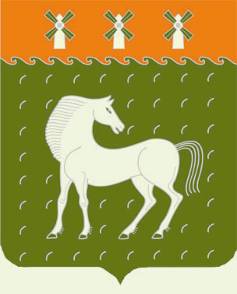 Администрация  сельского поселения Раевский сельсовет муниципального района Давлекановский район Республики Башкортостан Администрация  сельского поселения Раевский сельсовет муниципального района Давлекановский район Республики Башкортостан N п/пФамилия, имя, отчество (последнее - при наличии) члена семьиРодственные отношения с владельцем свидетельстваМесто жительства12...Регистрационныйномер заявленияДата представлениядокументовПодписьспециалиста (расшифровка подписи)